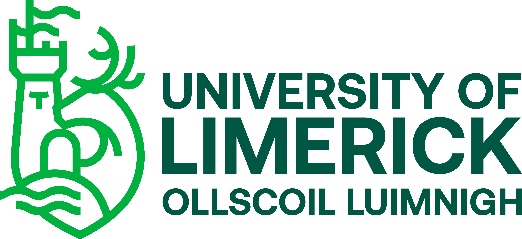 FACULTY OF _______RESEARCH ETHICS COMMITTEEEthical Consent Form I, the undersigned, declare that I am willing to take part in research for the project entitled “INSERT Name of Research Project”.I declare that I have been fully briefed on the nature of this study and my role in it and have been given the opportunity to ask questions before agreeing to participate. The nature of my participation has been explained to me, and I have full knowledge of how the information collected will be used.I am aware that my participation in this study will be audio/video recorded and I agree to this. However, should I feel uncomfortable at any time, I can request that the recording software be switched off. I am aware that such information may also be used in future academic presentations and publications about this study.I fully understand that there is no obligation on me to participate in this study.I fully understand that I am free to withdraw my participation without having to explain or give a reason, up to a period of two weeks after the data collection is completed.I know that I have been asked not to discuss the content of the focus group discussion, or the identity of its participants with anyone. I acknowledge that while the researcher has asked all focus groups participants to maintain confidentiality in the above manner, the researcher cannot guarantee that individual participants will adhere to this request. I acknowledge that the researcher does guarantee that they will not use my name or any other information,that would identify me in any outputs of the research. I declare that I have read and fully understand the contents of the Research Privacy Notice.______________________________________         __________________________Signature of participant                                               	Date______________________________________         __________________________Signature of Investigator                                                	DateConsent to Contact about Similar Future ResearchI explicitly consent to the University contacting me as part of current or similar future research and holding my contact details on its database for the purpose of contacting me. YesNo